SHEET 1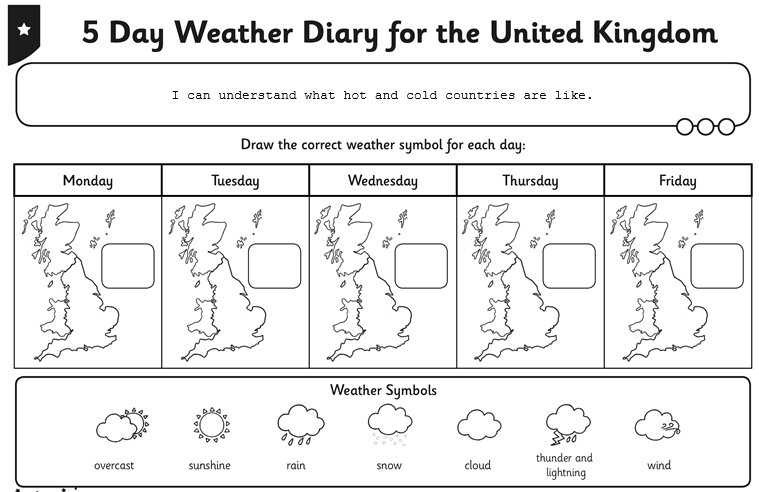 SHEET 2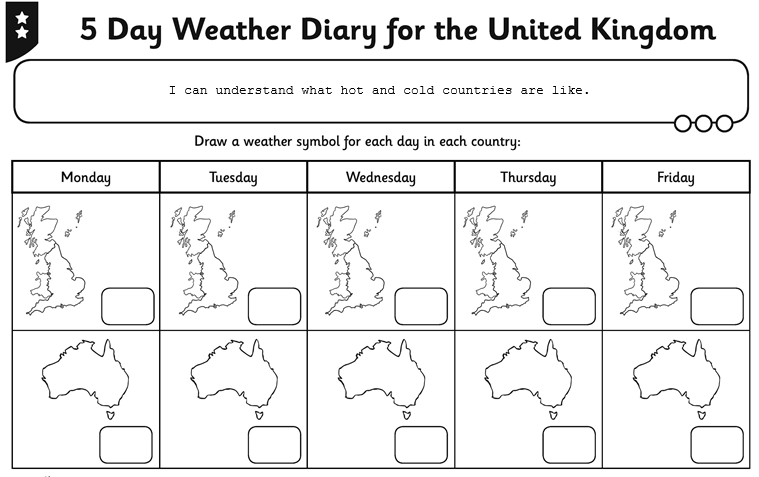 SHEET 3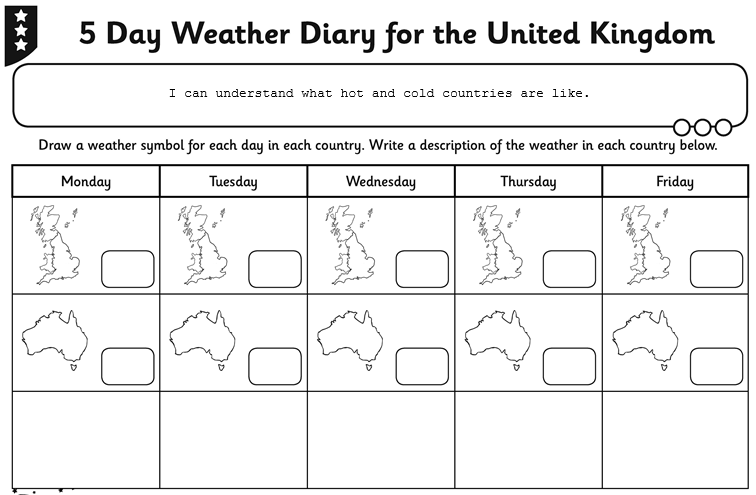 